臺北市政府新聞稿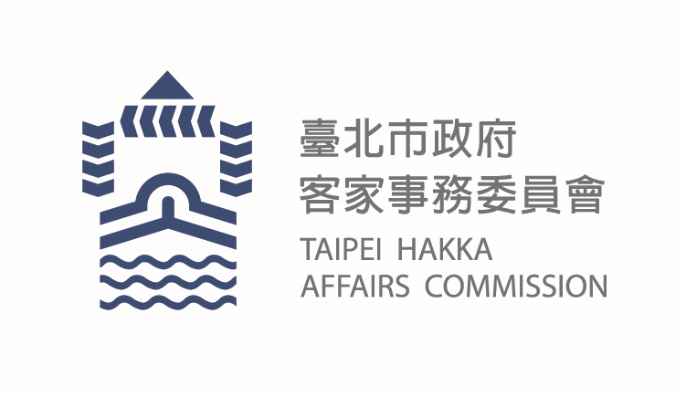 發布機關: 臺北市政府客家事務委員會發布日期: 110年9月30日主辦單位: 臺北市政府客家事務委員會新聞聯絡人: 臺北市政府客家事務委員會   徐家敏 02-27026141#322業務聯絡人: 臺北市政府客家事務委員會   左芝宇 02-27026141#212突破了疫情限制，創造都會客家新版圖今(110) 年臺北客莊小禾埕市集以「Hakka e-go」為活動主軸，將於10月2日至11月30日，為期兩個月，在線上市集熱鬧登場，明日(10/1)徐世勲主任委員及現場貴賓將共同宣布活動正式起跑。線上起跑會由徐世勲主任委員及現場貴賓拉開臺北客家新版圖，今年因受疫情影響，起跑會以直播方式呈現，並邀請參與本次活動展售的臺北市客家物產及青年創客店家，與主委一同介紹客家商品、客家文化等，透過互動及贈獎方式，使民眾更了解客家產業及文化；臺北客莊小禾埕市集首度轉型為線上展售會，以推廣「全臺原鄉特產、臺北市客家物產、青年創客」為主軸，希望藉由平台的曝光及推廣，除了振興客家產業經濟，更能使大眾更加認識客家文化，展現臺北都會客家新樣貌。臺北市政府客家事務委員會徐世勲主任委員表示，臺北客莊小禾埕市集已舉辦13年，而「小禾埕市集」已成為代表客家產業的新品牌，小禾埕市集不只是以客家為主題的展售會，更是文化與產業的交流平臺，透過介紹客家產業營造客家文化氛圍，除了讓原鄉客莊與都會客家互相交流外，也運用臺北客家的聲勢拓展客家品牌能見度，傳承客家文化命脈及創新都會客家新面貌。今年因受疫情影響，許多實體活動、購物模式皆受到影響，並重創民生產業，而隨著數位影音直播技術成熟、智慧行動裝置發展與網路頻寬的普及，透過網路消費席捲而來的電商服務更為現下流行購物模式。而舉辦13年的臺北客莊小禾埕市集，首次轉型為線上辦理，創造客家電商新版圖，推廣臺北都會客家模式，並主打更具真實性、即時性與互動性的直播購物服務，希望透過線上辦理模式，開拓客家文化新模式，並攜手一起度過這次疫情。臺北客莊小禾埕市集「Hakka e-go」，於10月2日至11月30日辦理線上展售會，為期兩個月，期間推出四檔網紅直播特賣會、開幕免運活動、首購禮客家時尚禮包、加入會員送購物金以及購物抽大獎等超值導客活動，邀請各位鄉親一起走進「臺北客莊小禾埕市集Hakka e-go」線上展售會，一起客家簡單購！此外，「臺北客家」及「臺北客莊小禾埕市集臉書」臉書粉絲專頁於10月1日起，不定時舉辦抽獎活動，只要活動貼文留言，tag好友並分享活動訊息，即有機會獲得便利商店禮券，歡迎全國大小朋友一起走入線上市集共襄盛舉！更多活動資訊及詳情，歡迎上「臺北客家」、「臺北客莊小禾埕市集臉書」FB粉絲專頁查看，並掌握最新活動動態。附件一、線上直播活動流程時間活動內容09:30-10:00歡迎貴賓蒞臨10:00-10:05主持人開場10:05-10:10貴賓介紹10:10-10:20長官貴賓致詞10:20-10:25線上起跑會 <啟動儀式-開啟客家新版圖>10:25-10:30大合照10:30-11:30直播體驗-客家產業推廣會11:30-12:00結尾及抽獎得主公布